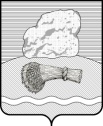 РОССИЙСКАЯ ФЕДЕРАЦИЯКалужская областьДуминичский районСельская Дума сельского поселения«СЕЛО НОВОСЛОБОДСК»РЕШЕНИЕ«11» июля  2019 года                                                                                                      №17 Об установлении размера стоимости движимого имущества, подлежащего учету в реестре муниципального имущества сельского поселения «Село Новослободск»        В соответствии с частью 5 статьи 51 Федерального закона от 06.10.2003 № 131-ФЗ «Об общих принципах организации местного самоуправления в Российской Федерации», пунктом 2 Порядка ведения органами местного самоуправления реестров муниципального имущества, утвержденного приказом Министерства экономического развития Российской Федерации от 30.08.2011 № 424, руководствуясь Уставом муниципального образования сельское поселение «Село Новослободск», Сельская Дума сельского поселения «Село Новослободск» РЕШИЛА:1. Установить, что включению в реестр муниципального имущества сельского поселения «Село Новослободск» подлежит находящееся в собственности муниципального образования движимое имущество, стоимость которого превышает десять тысяч рублей.2. Установить, что находящиеся в собственности муниципального образования сельского поселения «Село Новослободск» акции, доли (вклады) в уставном (складочном) капитале хозяйственного общества или товарищества подлежат включению в реестр муниципального имущества сельского поселения «Село Новослободск» независимо от их стоимости.3. Установить, что включению в реестр муниципального имущества сельского поселения «Село Новослободск» подлежат принятые к бухгалтерскому учету подарки, стоимость которых превышает три тысячи рублей, полученные лицами, замещающими муниципальные должности, муниципальными служащими сельского поселения «Село Новослободск», в связи с протокольными мероприятиями, со служебными командировками и с  другими официальными мероприятиями.4. Настоящее решение вступает в силу со дня его официального обнародования.Глава сельского поселения                                                                           Г.И.КаргерПОЯСНИТЕЛЬНАЯ ЗАПИСКАк проекту решения «Об установлении размера стоимости движимого имущества, подлежащего учету в реестре муниципального имущества сельского поселения «Село Вёртное»       В силу ч. 5 ст. 51 Федерального закона от 06.10.2003 № 131-ФЗ «Об общих принципах организации местного самоуправления в Российской Федерации» органы местного самоуправления ведут реестры муниципального имущества в порядке, установленном уполномоченным Правительством Российской Федерации федеральным органом исполнительной власти.      Во исполнение указанной нормы приказом Минэкономразвития РФ от 30.08.2011 № 424 утвержден Порядок ведения органами местного самоуправления реестров муниципального имущества (далее по тексту — Порядок).     Пунктом 2 Порядка предусмотрено, что объектами учета в реестрах муниципального имущества являются, в том числе, находящееся в муниципальной собственности движимое имущество, акции, доли (вклады) в уставном (складочном) капитале хозяйственного общества или товарищества либо иное не относящееся к недвижимости имущество, стоимость которого превышает размер, установленный решениями представительных органов соответствующих муниципальных образований.      В целях обеспечения реализации указанных требований федерального законодательства проектом решения предлагается установить размер стоимости движимого имущества, подлежащего учету в реестре муниципального имущества муниципального образования.      Кроме того, в соответствии со ст. 12.1 Федерального закона от 25.12.2008 № 273-ФЗ «О противодействии коррупции» подарки, полученные в связи с протокольными мероприятиями, со служебными командировками и с другими официальными мероприятиями, признаются собственностью соответственно Российской Федерации, субъекта Российской Федерации или муниципального образования и передаются по акту в соответствующий государственный или муниципальный орган. Лицо, замещавшее должность главы муниципального образования, муниципальную должность, замещаемую на постоянной основе, сдавшее подарок, полученный им в связи с протокольным мероприятием, со служебной командировкой и с другим официальным мероприятием, может его выкупить в порядке, устанавливаемом нормативными правовыми актами Российской Федерации. Аналогичные положения предусмотрены статьей 14 Федерального закона от 02.03.2007 М 25-ФЗ «О муниципальной службе в Российской Федерации».      С учетом Типового положения о сообщении отдельными категориями лиц о получении подарка в связи с протокольными мероприятиями, служебными командировками и другими официальными мероприятиями, участие в которых связано с исполнением ими служебных (должностных) обязанностей, сдаче и оценке подарка, реализации (выкупе) и зачислении средств, вырученных от его реализации (утв. постановлением Правительства РФ от 09.01.2014 № 10), в реестр муниципального имущества подлежат подарки, стоимость которых превышает 3 000 рублей.ФИНАНСОВО-ЭКОНОМИЧЕСКОЕ ОБОСНОВАНИЕк проекту решения «Об установлении размера стоимости движимого имущества, подлежащего учету в реестре муниципального имущества сельского поселения «Село Вёртное»        Принятие проекта не потребует дополнительных денежных расходов, осуществляемых за счет средств местного бюджета.ПЕРЕЧЕНЬ НОРМАТИВНЫХ ПРАВОВЫХ АКТОВ, ПОДЛЕЖАЩИХ ИЗДАНИЮ (КОРРЕКТИРОВКЕ)в связи с принятием проекта решения «Об установлении размера стоимости движимого имущества, подлежащего учету в реестре муниципального имущества сельского поселения «Село Вёртное»       Принятие проекта не потребует принятия, отмены или изменения других муниципальных нормативных правовых актов. 